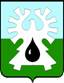 МУНИЦИПАЛЬНОЕ ОБРАЗОВАНИЕ ГОРОД УРАЙХанты-Мансийский автономный округ - ЮграАдминистрация ГОРОДА УРАЙ628285, микрорайон 2, дом 60,  г.Урай,                                                                    тел. 2-23-28,2-06-97 Ханты-Мансийский автономный округ-Югра,                                                      факс(34676) 2-23-44                                                          Тюменская область                                                                                                   E-mail:adm@uray.ruПояснительная запискак проекту постановления администрации города Урай «О внесении изменений в муниципальную программу «Формирование современной городской среды» на 2018-2022 годы          В соответствии со статьей 179 Бюджетного кодекса Российской Федерации, постановления администрации города Урай от 25.06.2019 года №1524 «О муниципальных программах  муниципального образования городской округ город Урай»  в муниципальную программу вносятся изменения:          1. Распределение финансовых ресурсов муниципальной программы на 2020,2021,2022 годы приводятся в соответствие с Решениями Думы города Урай от 12.12.2019 №93, от 13.02.2020 №2 «О внесении изменений в бюджет городского округа город Урай на 2019 год и на плановый период 2020 и 2021 годов»;          2. В связи с корректировкой итоговых объемов фиксирования, соответственно корректируется Публичная декларация о результатах реализации мероприятий муниципальной программы «Формирование современной городской среды муниципального образования город Урай» на 2018-2022 годы;          3. Для приведения в соответствие с  пунктом 11 Правил предоставления и распределения субсидий из федерального бюджета бюджетам субъектов Российской Федерации и муниципальных программ формирования современной городской среды, утвержденных постановлением Правительства Российской Федерации от 30.12.2017 №1710, пунктом 6 Правил предоставления и распределения субсидий из бюджета Ханты-Мансийского автономного округа – Югры бюджетам муниципальных образований в целях софинансирования муниципальный программ (подпрограмм) формирования современной городской среды, утвержденных постановлением Правительства автономного округа от 05.10.2018 № 347-п муниципальная программа дополняется Приложением 5.          Изменения соответствуют целям муниципальной  программы и не приведут к ухудшению динамики целевых показателей.Заместитель главы города Урай	                                                                            И.А. Козлов Полотайко Ольга Анатольевнаначальник отдела АТПиРМКУ «УГЗиП г.Урай» 8(34676) 29019 (доб.422)  ogr1@urban.uray.ru